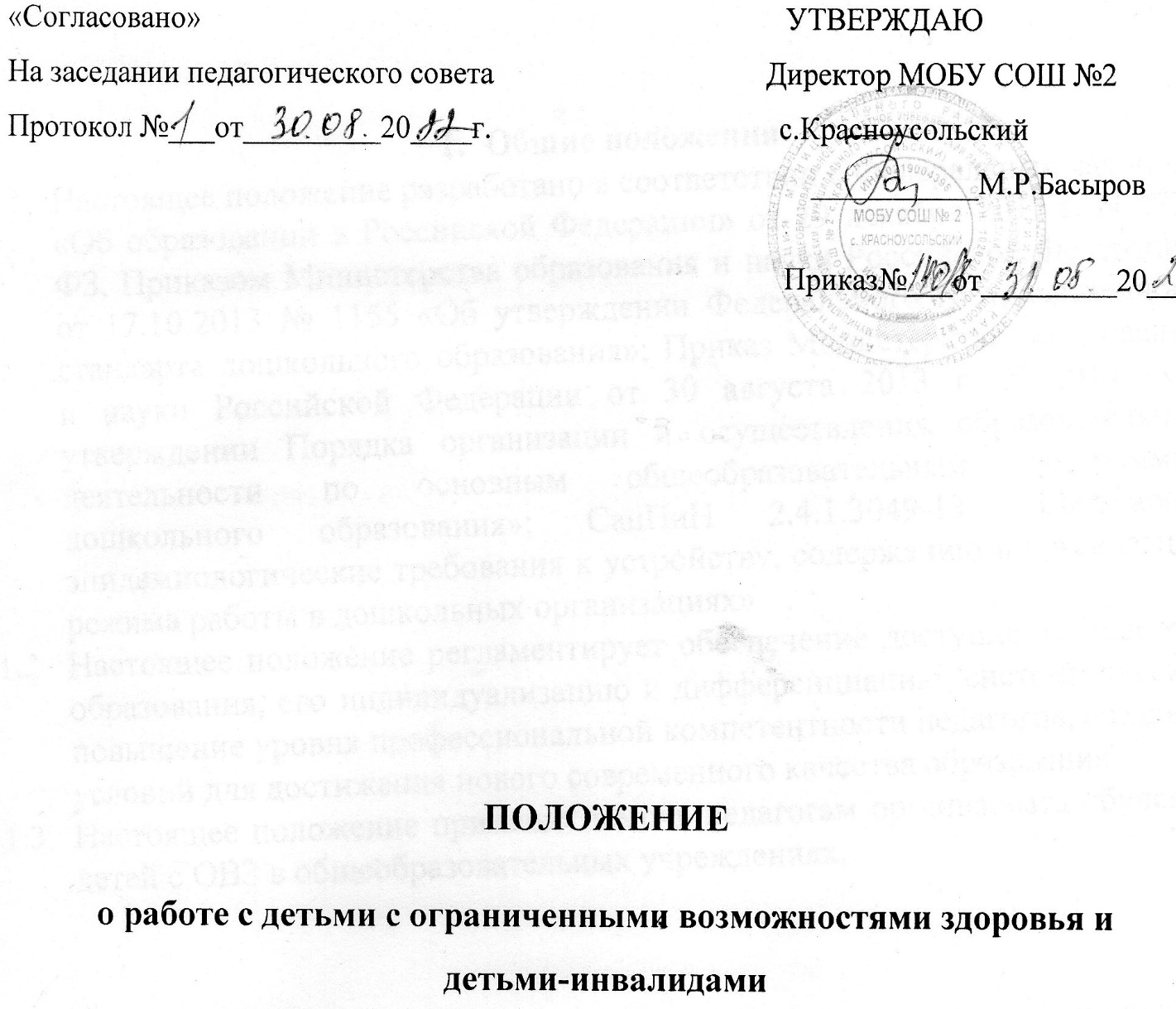 Общие положенияНастоящее положение разработано в соответствии с Федеральным законом«Об образовании в Российской Федерации» от 29 декабря 2012 г. N 273- ФЗ, Приказом Министерства образования и науки Российской Федерации от 17.10.2013 № 1155 «Об утверждении Федерального государственного стандарта дошкольного образования»; Приказ Министерства образования и науки Российской Федерации от 30 августа 2013 г. N 1014 «Об утверждении Порядка организации и осуществления образовательной деятельности по основным общеобразовательным программам дошкольного образования»; СанПиН 2.4.1.3049-13 «Санитарно- эпидемиологические требования к устройству, содержанию и организации режима работы в дошкольных организациях»Настоящее положение регламентирует обеспечение доступности качества образования, его индивидуализацию и дифференциацию, систематическое повышение уровня профессиональной компетентности педагогов, создание условий для достижения нового современного качества образования.Настоящее положение призвано помочь педагогам организовать обучение детей с ОВЗ в общеобразовательных учреждениях.Основные задачи работы с детьми с ограниченными возможностямиздоровья2.1. Основными задачами работы с детьми с ограниченными возможностями здоровья являются:обеспечение доступа детей с ОВЗ к получению образования и их успешную социализацию;выявление индивидуальных особенностей развития ребенка с ОВЗ;определение условий, способствующих оптимальному развитию ребенка с ОВЗ;подбор и реализация образовательной программы (АОП) на основе ФГОС ОО с учетом особенностей психофизического развития и индивидуальных возможностей ребенка;организация консультативной помощи родителям, обучение их приемам и методам, направленных на взаимодействие с ребенком с ОВЗ.Организация работы с детьми с ограниченными возможностямиздоровьяДети с ОВЗ принимаются в общеразвивающие группы, соответствующие возрасту ребенка.Обучение детей с ОВЗ проходит по адаптированной образовательной программе (АОП) на основании рекомендаций психолого–медико– педагогической комиссии (далее ПМПК) и только с согласия родителей (законных представителей).С целью обеспечения диагностического, коррекционного и педагогического сопровождения детей с ОВЗ в ОО организуется работа психолого–медико–педагогического консилиума (далее ПМПк)Комплексное сопровождение детей с ОВЗ в условиях ОО осуществляют воспитатели.Порядок организации образовательной деятельности длявоспитанников с ОВЗОбследование воспитанника специалистами ПМПК осуществляется по инициативе родителей (законных представителей) или сотрудников детского сада с согласия родителей (законных представителей).Заключение ПМПК содержит обобщенную характеристику структуры психофизического развития воспитанника с указанием диагноза и рекомендуемые условия обучения и воспитания ребенка в образовательной организации: программу обучения, форму получения образования.На основании заключения ПМПК, ОО проводит заседание ПМПк и принимает решение о переводе воспитанника на обучение по адаптированной образовательной программе с согласия родителей (законных представителей).Заключение ПМПк доводится до сведения родителей (законных представителей) в доступной для понимания форме, предложенные рекомендации реализуются только с их согласия.В целях организации процесса воспитания и обучения детей с ОВЗ разрабатывается АОП на 1 год обучения, включающая организационную часть, содержание программы в соответствии с возрастом ребенка, определяющее направления и цель, а так же формы работы с детьми.По окончании обучения по АОП ребенок с ОВЗ повторно направляется на ПМПК для установления дальнейшей коррекционной работы.Работа с детьми с ОВЗ осуществляется в рамках максимально допустимой учебной нагрузки с учетом необходимости проведения дополнительных коррекционно – развивающих занятий, а также повышенной утомляемости детей с ОВЗ.Руководство и контроль за организацией работы с детьми с ограниченными возможностями здоровьяРуководство и контроль за организацией образовательной деятельности детей с ОВЗ осуществляет старший воспитатель ОО, который совместно с коллективом:создает климат психологического комфорта;формирует предметно – развивающую среду, другие необходимые условия для организации работы с детьми с ОВЗ.